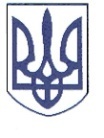 РЕШЕТИЛІВСЬКА МІСЬКА РАДАПОЛТАВСЬКОЇ ОБЛАСТІРОЗПОРЯДЖЕННЯ	01 лютого 2023 року                                                                                             № 21 	Відповідно до ст. 34 Закону України ,,Про місцеве самоврядування в Україні”, рішення Решетилівської міської ради сьомого скликання від 09.11.2018 ,,Про затвердження Комплексної програми соціального захисту населення Решетилівської міської ради  на 2019-2023 роки” (11 позачергова сесія) (зі змінами), Порядку надання матеріальної допомоги сім’ям загиблих військовослужбовців, які загинули у зв’язку з військовою агресією Російської Федерації проти України затвердженого рішенням Решетилівської міської ради восьмого скликання від 12.04.2022 №1018-20-VIIІ (20 позачергова сесія) (зі змінами), розглянувши заяву та подані документи Скрипник Я.М.ЗОБОВ’ЯЗУЮ:Відділу бухгалтерського обліку звітності та адміністративно-господарського забезпечення (Момот С.Г.) виплатити грошову допомогу в розмірі 20 000,00 (двадцять тисяч) грн Скрипник Яні Миколаївні, яка зареєстрована та проживає за адресою: *** Полтавської області на поховання чоловіка Скрипника Андрія Павловича.Міський голова	О.А. ДядюноваПро виплату грошової допомогина поховання Скрипника А.П.